Stichting Newbornlife Nederland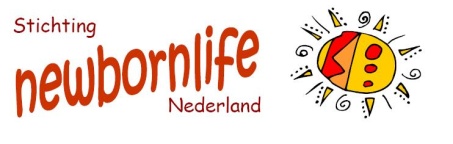 Newbornlife is een initiatief van Nederlandse vrouwen die zich willen inzetten voor de ruim twee miljoen Afrikaanse vrouwen die lijden aan blaasfistels.(VVF: Vesico Vaginal Fistula)Een blaasfistel ontstaat door een bevalling té lang duurt. De baby kan niet op natuurlijke wijze geboren worden. Er is geen verloskundige of medische zorg in het gebied. Of de vrouw heeft geen geld om hulp in te roepen. Vaak ontstaat de complicatie doordat de vrouw op te jonge leeftijd bevalt – soms al op 12 of 13 jarige leeftijd - of doordat ze inwendige littekenvorming heeft door infecties ten gevolge van verkrachting of vrouwenbesnijdenis. Door de het lange persen en de voortdurende druk van het babyhoofdje wordt de bloedtoevoer naar de blaaswand afgeknepen en ontstaat weefselversterf. Een kindje overleeft zo’n bevalling niet, vaak sterft ook de moeder. Als de vrouw in leven blijft moet ze verder met blijvende lichamelijke en psychische gevolgen. Er is ‘een gat’ in de blaas ontstaan waardoor voortdurend alle urine ongecontroleerd wegstroomt. De vrouw is voortdurend ‘nat’ en heeft vaak infecties. De vrouw wordt gepest omdat ze stinkt. Ze wordt weggestuurd door haar man, verstoten door de gemeenschap en brengt de rest van haar leven in eenzaamheid door. In Afrika komen er nog steeds elk jaar 80.000-100.000 vrouwen bij met VVF, terwijl deze aandoening goed te voorkomen is door verloskundige zorg.. Het is mogelijk de beschadigde blaas te ‘repareren’. Newbornlife heeft sinds de oprichting in 2007 honderden hersteloperaties kunnen aanbieden op de ‘Afrika Mercy’, het hospitaalschip van de internationale christelijke hulp- en ontwikkelingsorganisatie Mercy Ships. De artsen, verpleegkundigen en andere medewerkers aan boord doen hun werk Pro Deo. Een operatie aan boord is in alle opzichten levensveranderd. Na de opname krijgen de vrouwen praktische hulp bij het opbouwen van een nieuw bestaan. Mercy Ships zorgt voor een gratis keizersnede bij een eventuele volgende zwangerschap, zodat de blaas niet opnieuw beschadigt. Een vrouw gaat naar huis met nieuwe kleding en met een bijbel in haar eigen taal, waarin naast het Nieuwe Testament en de Psalmen adviezen over o.a. hygiëne, huwelijkse trouw en Aids- en TBC-preventie zijn opgenomen. Alles wat voor lichaam en ziel nodig is. Op deze manier kan voor de vrouw werkelijk een ‘nieuw leven’ starten. Nog steeds hebben vrouwen ongelijke kansen op het gebied van gezondheidszorg. De zorg rondom het doorgeven van nieuw leven in ontwikkelingslanden willen we graag onder uw aandacht brengen. Newbornlife vraagt uw gebed en uw financiële steun voor de vergeten moeders van Afrika.  Het rekeningnummer van Newbornlife is NL85 INGB 0003 1092 80. Newbornlife is te bereiken via telefoon: 050 4094212 of email: newbornlife@live.nl. Ze zijn ook te vinden op Facebook en meer informatie vindt u op hun website: www.newbornlife.nl